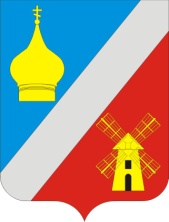 АДМИНИСТРАЦИЯФедоровского сельского поселенияНеклиновского района Ростовской областиРАСПОРЯЖЕНИЕ29 марта 2022г.                                 № 17                                  с. Федоровка 	В соответствии с ч.8 ст. 16  Федерального закон № 44-ФЗ от 05.04.2013 г. «О контрактной системе в сфере закупок товаров, работ, услуг для обеспечения государственных и муниципальных нужд» и Решение Собрания депутатов Федоровского сельского поселения от 29.03.2022 года № 28 «О внесении изменений в Решение Собрания депутатов Федоровского сельского поселения от 27.12.2021г. № 21 «О бюджете Федоровского  сельского поселения Неклиновского района  на 2022 год и на плановый период 2023 и 2024 годов»»:1. Для приведения в соответствие план-график товаров, работ и услуг для обеспечения муниципальных нужд Федоровского сельского поселения на 2022 финансовый год и плановый период 2023 и 2024 годов, ведущему специалисту Администрации Федоровского сельского поселения (О.В. Карпенко):1.1. Внести изменения в план-график товаров, работ и услуг для обеспечения муниципальных нужд Федоровского сельского поселения на 2022 финансовый год и плановый период 2023 и 2024 годов.2. В течение трех рабочий дней с даты настоящего распоряжения опубликовать измененный план-график в Единой информационной системе (ЕИС).3. Настоящее распоряжение вступает в силу с момента подписания.4. Контроль за исполнением настоящего распоряжения оставляю за собой.Глава Администрации Федоровского сельского поселения                                                          Л.Н. Железняк«О внесении изменений в план-график товаров, работ и услуг для обеспечения муниципальных нужд Федоровского сельского поселения на 2022 финансовый год и плановый период 2023 и 2024 годов» 